Додаток до рішення Київської міської радивід _____________ № _____________План-схемадо дозволу на розроблення проєкту землеустрою щодо відведення земельної ділянки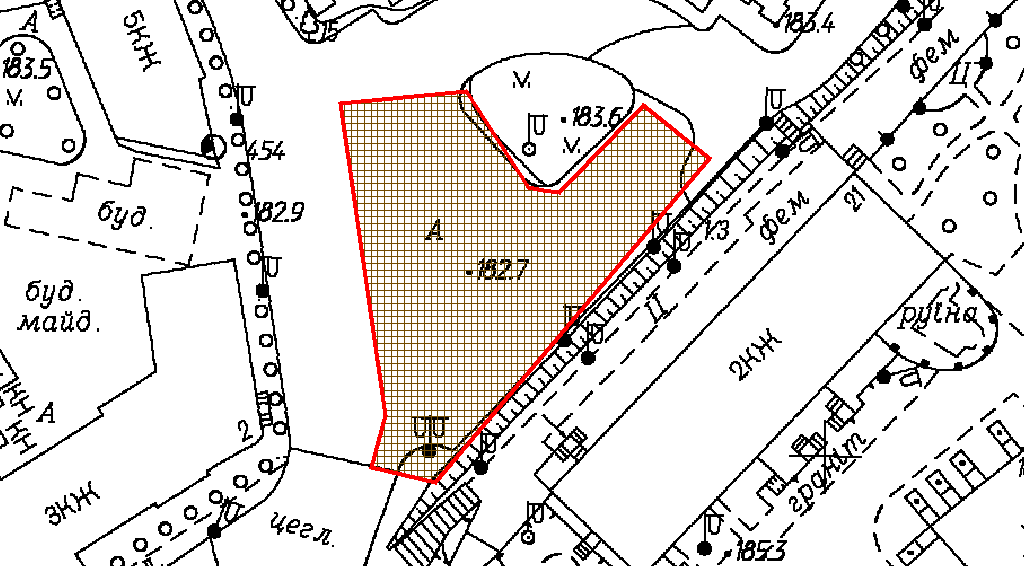 Додаток до рішення Київської міської радивід _____________ № _____________План-схемадо дозволу на розроблення проєкту землеустрою щодо відведення земельної ділянкиклопотаннявід 15.11.2022 № 201632903код земельної ділянки91:018:0004юридична/фізична особаКомунальне підприємство «Київтранспарксервіс»адреса земельної ділянким. Київ, р-н Шевченківський, площа Михайлівськавид землекористуванняпостійне користуваннявид використанняземельної ділянкидля розміщення об’єктів транспортної, енергетичної інфраструктури та об’єктів дорожнього господарства (крім об’єктів дорожнього сервісу)орієнтовний розмір0,23 гаКиївський міський головаВіталій КЛИЧКОклопотаннявід 15.11.2022 № 201632903код земельної ділянки91:018:0004юридична/фізична особаКомунальне підприємство «Київтранспарксервіс»адреса земельної ділянким. Київ, р-н Шевченківський, площа Михайлівськавид землекористуванняпостійне користуваннявид користування земельної ділянкидля розміщення об’єктів транспортної, енергетичної інфраструктури та об’єктів дорожнього господарства (крім об’єктів дорожнього сервісу)орієнтовний розмір0,23 гаДиректор Департаменту земельних ресурсіввиконавчого органу Київської міської ради(Київської міської державної адміністрації)Валентина ПЕЛИХНачальник третього відділууправління землеустрою та ринку земельДепартаменту земельних ресурсіввиконавчого органу Київської міської ради(Київської міської державної адміністрації)Раїса ОЛЕЩЕНКО